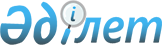 Об образовании села в Гульдалинском сельском округе Талгарского района Алматинской области и присвоения ему наименования "Жана куат"Решение Алматинского областного маслихата от 23 мая 2018 года № 31-164 и постановление акимата Алматинской области от 24 мая 2018 года № 237. Зарегистрировано Департаментом юстиции Алматинской области 13 июня 2018 года № 4745
      В соответствии с подпунктами 3), 4) статьи 11 Закона Республики Казахстан от 8 декабря 1993 года "Об административно-территориальном устройстве Республики Казахстан" с учетом мнения населения соответствующей территории на основании заключения областной ономастической комиссии по представлению представительного и исполнительного органов Талгарского района, Алматинской областной маслихат РЕШИЛ и акимат Алматинской области ПОСТАНОВЛЯЕТ:
      1. Образовать на северо-западе Гульдалинского сельского округа Талгарского района Алматинской области село общей площадью составляющей 174 гектара и присвоить ему наименование "Жана куат".
      2. Контроль за исполнением настоящего совместного решения Алматинского областного маслихата и постановления акимата Алматинской области возложить на заместителя акима области Ж. Омара.
      3. Настоящее совместное решение Алматинского областного маслихата и постановление акимата Алматинской области вступает в силу со дня государственной регистрации в органах юстиции и вводится в действие по истечении десяти календарных дней после дня его первого официального опубликования.
					© 2012. РГП на ПХВ «Институт законодательства и правовой информации Республики Казахстан» Министерства юстиции Республики Казахстан
				
      Председатель сессии

      Алматинского областного маслихата

Б. Байтаев

      Аким Алматинской области

А. Баталов

      Секретарь Алматинского

      областного маслихата

С. Дюсембинов
